.Section 1: Skipping Steps & hitch x4 moving forwardsSection 2: Jazz box, rock forward, recover, chasse 1/4 turn to rightSection 3: Weave and Point, Vine And pointSection 4: Walk back 2 steps, shuffle ½ turn twice to the Left, coaster step(Last wall (10) will start at 3.00 and continue to 6.00 . Instead of a coaster step in the last section, perform another ½ shuffle, taking you to the front)Contact: hplow@hotmail.comLast Update - 8th Dec. 2017In Dulce Jubilo (In Sweet Rejoicing)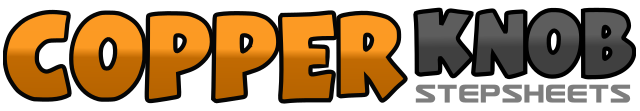 .......Count:32Wall:4Level:Beginner.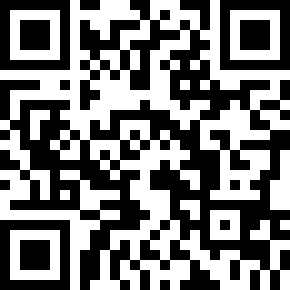 Choreographer:HP Low (UK) - December 2017HP Low (UK) - December 2017HP Low (UK) - December 2017HP Low (UK) - December 2017HP Low (UK) - December 2017.Music:In Dulce Jubilo - Mike OldfieldIn Dulce Jubilo - Mike OldfieldIn Dulce Jubilo - Mike OldfieldIn Dulce Jubilo - Mike OldfieldIn Dulce Jubilo - Mike Oldfield........1-2Step R foot fwd with a skipping step, hitch L foot3-4Step L foot fwd with a skipping step, hitch R foot5-6Step R foot fwd with a skipping step, hitch L foot7-8Step L foot fwd with a skipping step, hitch R foot1-2Step R foot over L foot, Step L ft back3-4Step R ft to side, step L ft next to R ft5-6Rock R ft forward, recover to left foot7&8Chasse 1/4 turn to Right R-L-R1-2Step L over R, Step R to R side3-4Step L behind R, Point R foot out5-6Step R foot behind L foot, Step L to L side7-8Step R foot over L foot, Point L foot out1-2Walk back 2 steps starting with L foot3&4Shuffle half turn L-R-L5&6Shuffle half turn R-L-R7&8Step back on L, step together with R, step L forward